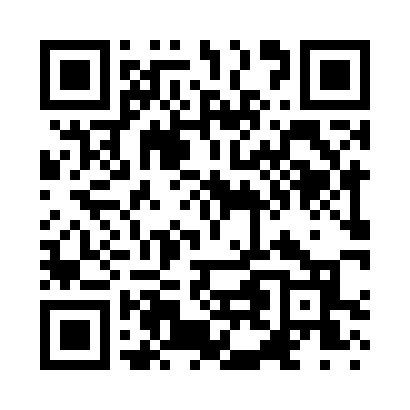 Prayer times for Hagers Grove, Missouri, USAMon 1 Jul 2024 - Wed 31 Jul 2024High Latitude Method: Angle Based RulePrayer Calculation Method: Islamic Society of North AmericaAsar Calculation Method: ShafiPrayer times provided by https://www.salahtimes.comDateDayFajrSunriseDhuhrAsrMaghribIsha1Mon4:085:451:135:118:4110:172Tue4:095:451:135:118:4110:173Wed4:105:461:135:118:4110:174Thu4:105:461:135:118:4010:165Fri4:115:471:145:118:4010:166Sat4:125:471:145:128:4010:157Sun4:135:481:145:128:4010:158Mon4:145:491:145:128:3910:149Tue4:155:491:145:128:3910:1310Wed4:165:501:145:128:3810:1311Thu4:175:511:155:128:3810:1212Fri4:185:511:155:128:3810:1113Sat4:195:521:155:128:3710:1014Sun4:205:531:155:128:3610:1015Mon4:215:541:155:128:3610:0916Tue4:225:541:155:128:3510:0817Wed4:235:551:155:128:3510:0718Thu4:245:561:155:118:3410:0619Fri4:255:571:155:118:3310:0520Sat4:265:581:155:118:3310:0421Sun4:285:591:155:118:3210:0222Mon4:295:591:155:118:3110:0123Tue4:306:001:155:118:3010:0024Wed4:316:011:155:118:299:5925Thu4:326:021:155:108:289:5826Fri4:346:031:155:108:289:5627Sat4:356:041:155:108:279:5528Sun4:366:051:155:108:269:5429Mon4:386:061:155:098:259:5330Tue4:396:061:155:098:249:5131Wed4:406:071:155:098:239:50